Видеосеминар по аэромеханике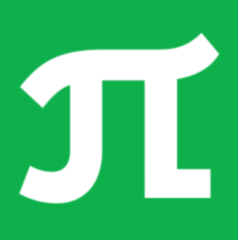 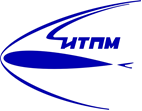 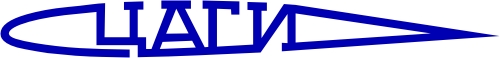 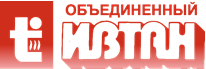 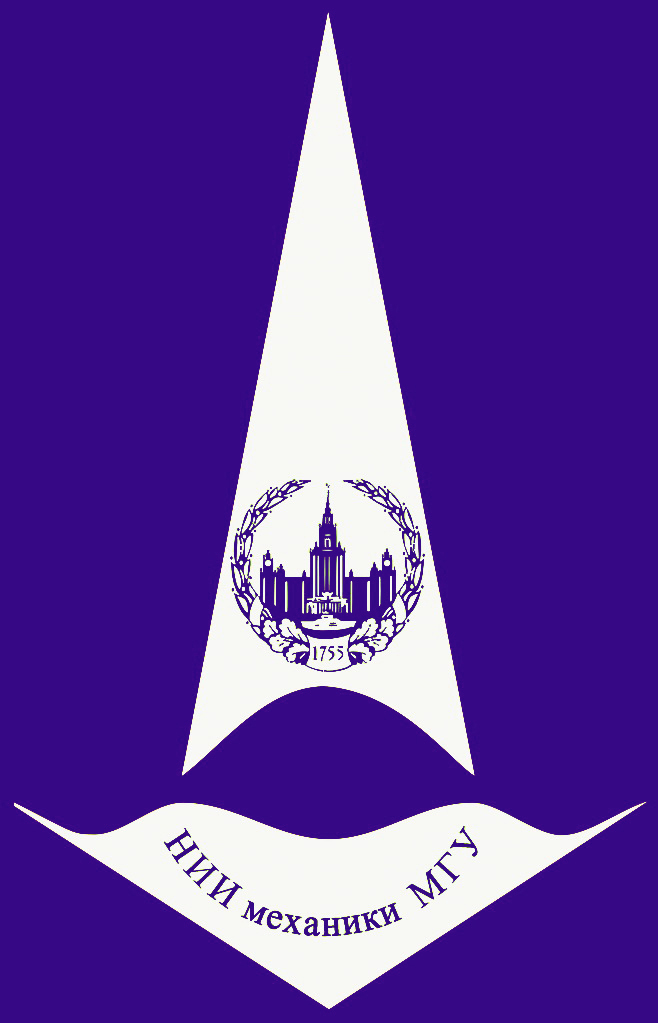     13 ноября         конференц-зал      в 11:00   2018                    корп. №8    13 ноября         конференц-зал      в 11:00   2018                    корп. №8АЭРОДИНАМИЧЕСКИЕ УСТАНОВКИ ПРОФЕССОРАН.Е. ЖУКОВСКОГО (online - трансляция из ЦАГИ)АЭРОДИНАМИЧЕСКИЕ УСТАНОВКИ ПРОФЕССОРАН.Е. ЖУКОВСКОГО (online - трансляция из ЦАГИ)Докладчик:Горбушин Антон Роальдович (ЦАГИ) gorbushin@tsagi.ru	gorbushin@tsagi.ru	